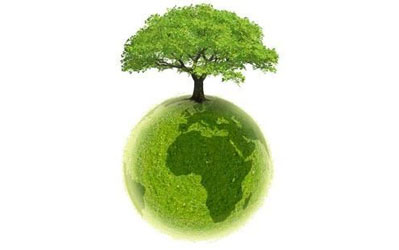  SCHŮZKA EKOTÝMU, EKOHLÍDEKDne: 25.9.2014Chybějící: p.školníkNáplň schůzky, řešilo se:Zapsal(a): E.Trejbalová , třída:9.Cve všech třídách jsou 3 nádoby na tříděný odpad – papír, plast, nápojové kartonyšpatné třídění v 8.A, nepořádek ve tříděorganizace a realizace tematického dne /Ne/obyčejný školní den s mým zvířecím kamarádeminformace k exkurzi do HK (Na Plachtě)sběr papíru na podporu přírodovědného centraprvní návrhy, jak podpořit přírodovědné centrum